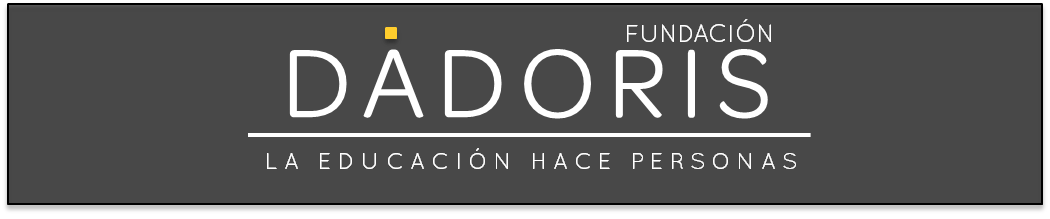 Información académica de los candidatos a las becas de la Fundación DádorisComposición del expediente académico y perfil del CandidatoExpediente académico Bachillerato:Primero de Bachillerato (Nota media):Segundo de Bachillerato (Nota media):Calificaciones de la EBAU: Nota global:Redacción personal (máximo 500 palabras) en la que el solicitante expone la motivación para solicitar la beca y sus objetivos profesionales y describe los estudios que le gustaría cursar, así como la institución querría cursarlos (Si existe en algún Centro Universitario en Castilla y León deberá cursarse en la Comunidad para recibir la beca).Carta de recomendación de algún profesor que apoye la solicitud.Detalle de actividades extracurriculares que el solicitante desee exponer (máximo 200 palabras). Puede incluir otra información sobre el solicitante y sus circunstancias (familiares, sociales…) que se desee.Otros documentos que el solicitante crea relevantes para ser leídos por el Comité Académico. Puede aportar una breve exposición (máximo 200 palabras) de la presencia y actividad en las redes sociales.